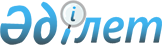 "Семей қаласының 2021-2023 жылдарға арналған бюджеті туралы" Семей қаласы мәслихатының 2020 жылғы 25 желтоқсандағы № 61/437-VI шешіміне өзгерістер енгізу туралыШығыс Қазақстан облысы Семей қаласы мәслихатының 2021 жылғы 8 сәуірдегі № 7/49-VII шешімі. Шығыс Қазақстан облысының Әділет департаментінде 2021 жылғы 12 сәуірде № 8580 болып тіркелді
      ЗҚАИ-ның ескертпесі.

      Құжаттың мәтінінде түпнұсқаның пунктуациясы мен орфографиясы сақталған.
      Қазақстан Республикасының 2008 жылғы 4 желтоқсандағы Бюджет кодексінің 106, 109-баптарына, Қазақстан Республикасының 2001 жылғы 23 қаңтардағы "Қазақстан Республикасындағы жергілікті мемлекеттік басқару және өзін-өзі басқару туралы" Заңының 6-бабының 1-тармағының 1) тармақшасына сәйкес, Семей қаласының мәслихаты ШЕШІМ ҚАБЫЛДАДЫ:
      1. "Семей қаласының 2021-2023 жылдарға арналған бюджеті туралы" Семей қаласы мәслихатының 2020 жылғы 25 желтоқсандағы № 61/437-VI шешіміне (нормативтік құқықтық актілердің мемлекеттік тіркеу Тізілімінде № 8100 болып тіркелген, 2021 жылғы 6 қаңтарда Қазақстан Республикасы нормативтік құқықтық актілерінің эталондық бақылау банкінде электронды түрде жарияланған) келесі өзгерістер енгізілсін:
      1-тармақ келесі редакцияда жазылсын: 
      "2021-2023 жылдарға арналған қалалық бюджет 1, 2, 3 - қосымшаларға сәйкес, соның ішінде 2021 жылға келесі көлемдерде бекітілсін: 
      1) кірістер – 47 519 696,6 мың теңге:
      салықтық түсімдер – 23 899 432,0 мың теңге;
      салықтық емес түсімдер – 92 049,0 мың теңге;
      негізгі капиталды сатудан түсетін түсімдер – 3 206 951,0 мың теңге;
      трансферттердің түсімдері – 20 321 264,6 мың теңге;
      2) шығындар – 51 018 305,2 мың теңге;
      3) таза бюджеттік кредит беру – -146 039,0 мың теңге:
      бюджеттік кредиттер – 35 004,0 мың теңге;
      бюджеттік кредиттерді өтеу – 181 043,0 мың теңге;
      4) қаржы активтерімен жасалатын операциялар бойынша сальдо – 0,0 мың теңге:
      қаржы активтерін сатып алу – 0,0 мың теңге;
      мемлекеттік қаржы активтерін сатудан түсетін түсімдер – 0,0 мың теңге;
      5) бюджет тапшылығы (профициті) – -3 352 569,6 мың теңге;
      6) бюджет тапшылығын қаржыландыру (профицитін пайдалану) – 3 352 569,6 мың теңге:
      қарыздар түсімі – 5 008 498,0 мың теңге;
      қарыздарды өтеу – 3 951 454,1 мың теңге;
      бюджет қаражатының пайдаланылатын қалдықтары – 2 295 525,7 мың теңге.";
      көрсетілген шешімнің 1-қосымшасы осы шешімнің қосымшасына сәйкес жаңа редакцияда жазылсын.
      2. Осы шешім 2021 жылдың 1 қаңтарынан бастап қолданысқа енгізіледі.  Семей қаласының 2021 жылға арналған бюджеті
					© 2012. Қазақстан Республикасы Әділет министрлігінің «Қазақстан Республикасының Заңнама және құқықтық ақпарат институты» ШЖҚ РМК
				
      Қалалық мәслихат сессиясының төрағасы 

Н. Альменева

      Қалалық мәслихаттың хатшысы 

Б. Ақжалов
2021 жылғы 8 сәуірдегі 
№ 7/49-VII шешiмге қосымша2020 жылғы 25 желтоқсандағы 
№ 61/437-VI шешiмге 
1-қосымша
Санаты
Санаты
Санаты
Санаты
Сомасы (мың теңге)
Сыныбы
Сыныбы
Сыныбы
Сомасы (мың теңге)
Кіші сыныбы
Кіші сыныбы
Сомасы (мың теңге)
Атауы
Сомасы (мың теңге)
1
2
3
4
5
I. Кірістер
47 519 696,6
1
Салықтық түсiмдер
23 899 432,0
01
Табыс салығы
13 068 936,0
1
Корпоративтік табыс салығы
4 003 500,0
2
Жеке табыс салығы
9 065 436,0
03
Әлеуметтiк салық
7 519 600,0
1
Әлеуметтік салық
7 519 600,0
04
Меншiкке салынатын салықтар
2 694 913,0
1
Мүлiкке салынатын салықтар
1 965 768,0
3
Жер салығы
183 453,0
4
Көлiк құралдарына салынатын салық
545 692,0
05
Тауарларға, жұмыстарға және қызметтерге салынатын iшкi салықтар
526 683,0
2
Акциздер
57 240,0
3
Табиғи және басқа да ресурстарды пайдаланғаны үшiн түсетiн түсiмдер
169 293,0
4
Кәсiпкерлiк және кәсiби қызметтi жүргiзгенi үшiн алынатын алымдар
300 150,0
08
Заңдық маңызы бар әрекеттерді жасағаны және (немесе) оған уәкілеттігі бар мемлекеттік органдар немесе лауазымды адамдар құжаттар бергені үшін алынатын міндетті төлемдер
89 300,0
1
Мемлекеттік баж
89 300,0
2
Салықтық емес түсiмдер
92 049,0
01
Мемлекеттік меншіктен түсетін кірістер
36 049,0
1
Мемлекеттік кәсіпорындардың таза кірісі бөлігінің түсімдері
2 878,0
5
Мемлекет меншігіндегі мүлікті жалға беруден түсетін кірістер
33 171,0
06
Басқа да салықтық емес түсiмдер
56 000,0
1
Басқа да салықтық емес түсiмдер
56 000,0
3
Негізгі капиталды сатудан түсетін түсімдер
3 206 951,0
01
Мемлекеттік мекемелерге бекітілген мемлекеттік мүлікті сату
2 855 676,0
1
Мемлекеттік мекемелерге бекітілген мемлекеттік мүлікті сату
2 855 676,0
03
Жердi және материалдық емес активтердi сату
351 275,0
1
Жерді сату
238 000,0
2
Материалдық емес активтерді сату 
113 275,0
4
Трансферттердің түсімдері
20 321 264,6
01
Төмен тұрған мемлекеттiк басқару органдарынан трансферттер 
2,5
3
Аудандық маңызы бар қалалардың, ауылдардың, кенттердің, ауылдық округтардың бюджеттерінен трансферттер
2,5
02
Мемлекеттiк басқарудың жоғары тұрған органдарынан түсетiн трансферттер
20 321 262,1
2
Облыстық бюджеттен түсетiн трансферттер
20 321 262,1
Функционалдық топ
Функционалдық топ
Функционалдық топ
Функционалдық топ
Функционалдық топ
Сомасы (мың теңге)
Функционалдық кіші топ
Функционалдық кіші топ
Функционалдық кіші топ
Функционалдық кіші топ
Сомасы (мың теңге)
Бюджеттік бағдарламалардың әкімшісі
Бюджеттік бағдарламалардың әкімшісі
Бюджеттік бағдарламалардың әкімшісі
Сомасы (мың теңге)
Бағдарлама
Бағдарлама
Сомасы (мың теңге)
Атауы
Сомасы (мың теңге)
1
2
3
4
5
6
II. Шығындар
51 018 305,2
01
Жалпы сипаттағы мемлекеттiк қызметтер 
815 465,0
1
Мемлекеттiк басқарудың жалпы функцияларын орындайтын өкiлдi, атқарушы және басқа органдар
479 909,0
112
Аудан (облыстық маңызы бар қала) мәслихатының аппараты
28 358,0
001
Аудан (облыстық маңызы бар қала) мәслихатының қызметін қамтамасыз ету жөніндегі қызметтер
28 358,0
122
Аудан (облыстық маңызы бар қала) әкімінің аппараты
451 551,0
001
Аудан (облыстық маңызы бар қала) әкімінің қызметін қамтамасыз ету жөніндегі қызметтер
374 574,0
003
Мемлекеттік органның күрделі шығыстары
76 977,0
2
Қаржылық қызмет
16 840,0
459
Ауданның (облыстық маңызы бар қаланың) экономика және қаржы бөлімі
16 840,0
003
Салық салу мақсатында мүлікті бағалауды жүргізу
13 074,0
010
Жекешелендіру, коммуналдық меншікті басқару, жекешелендіруден кейінгі қызмет және осыған байланысты дауларды реттеу
3 766,0
9
Жалпы сипаттағы өзге де мемлекеттiк қызметтер
318 716,0
459
Ауданның (облыстық маңызы бар қаланың) экономика және қаржы бөлімі
148 866,0
001
Ауданның (облыстық маңызы бар қаланың) экономикалық саясаттын қалыптастыру мен дамыту, мемлекеттік жоспарлау, бюджеттік атқару және коммуналдық меншігін басқару саласындағы мемлекеттік саясатты іске асыру жөніндегі қызметтер
127 195,0
113
Төменгі тұрған бюджеттерге берілетін нысаналы ағымдағы трансферттер
21 671,0
801
Ауданның (облыстық маңызы бар қаланың) жұмыспен қамту, әлеуметтік бағдарламалар және азаматтық хал актілерін тіркеу бөлімі 
169 850,0
001
Жергілікті деңгейде жұмыспен қамту, әлеуметтік бағдарламалар және азаматтық хал актілерін тіркеу саласындағы мемлекеттік саясатты іске асыру жөніндегі қызметтер
169 850,0
02
Қорғаныс
121 315,0
1
Әскери мұқтаждар
83 188,0
122
Аудан (облыстық маңызы бар қала) әкімінің аппараты
83 188,0
005
Жалпыға бірдей әскери міндетті атқару шеңберіндегі іс-шаралар
83 188,0
2
Төтенше жағдайлар жөнiндегi жұмыстарды ұйымдастыру
38 127,0
122
Аудан (облыстық маңызы бар қала) әкімінің аппараты
38 127,0
006
Аудан (облыстық маңызы бар қала) ауқымындағы төтенше жағдайлардың алдын алу және оларды жою
19 026,0
007
Аудандық (қалалық) ауқымдағы дала өрттерінің, сондай-ақ мемлекеттік өртке қарсы қызмет органдары құрылмаған елдi мекендерде өрттердің алдын алу және оларды сөндіру жөніндегі іс-шаралар
19 101,0
03
Қоғамдық тәртіп, қауіпсіздік, құқықтық, сот, қылмыстық-атқару қызметі
75 309,0
9
Қоғамдық тәртіп және қауіпсіздік саласындағы басқа да қызметтер
75 309,0
485
Ауданның (облыстық маңызы бар қаланың) жолаушылар көлігі және автомобиль жолдары бөлімі
75 309,0
021
Елдi мекендерде жол қозғалысы қауiпсiздiгін қамтамасыз ету
75 309,0
06
Әлеуметтiк көмек және әлеуметтiк қамсыздандыру
5 103 029,3
1
Әлеуметтiк қамсыздандыру
1 708 595,0
801
Ауданның (облыстық маңызы бар қаланың) жұмыспен қамту, әлеуметтік бағдарламалар және азаматтық хал актілерін тіркеу бөлімі 
1 708 595,0
010
Мемлекеттік атаулы әлеуметтік көмек 
1 708 595,0
2
Әлеуметтiк көмек
3 100 815,3
485
Ауданның (облыстық маңызы бар қаланың) жолаушылар көлігі және автомобиль жолдары бөлімі
358 037,0
068
Жергілікті өкілдік органдардың шешімі бойынша қалалық қоғамдық көлікте (таксиден басқа) жеңілдікпен, тегін жол жүру түрінде азаматтардың жекелеген санаттарын әлеуметтік қолдау
358 037,0
801
Ауданның (облыстық маңызы бар қаланың) жұмыспен қамту, әлеуметтік бағдарламалар және азаматтық хал актілерін тіркеу бөлімі 
2 742 778,3
004
Жұмыспен қамту бағдарламасы
773 327,0
006
Ауылдық жерлерде тұратын денсаулық сақтау, білім беру, әлеуметтік қамтамасыз ету, мәдениет, спорт және ветеринар мамандарына отын сатып алуға Қазақстан Республикасының заңнамасына сәйкес әлеуметтік көмек көрсету
23 029,0
007
Тұрғын үйге көмек көрсету
32 911,0
009
Үйден тәрбиеленіп оқытылатын мүгедек балаларды материалдық қамтамасыз ету
86 110,0
011
Жергілікті өкілетті органдардың шешімі бойынша мұқтаж азаматтардың жекелеген топтарына әлеуметтік көмек
625 042,0
013
Белгіленген тұрғылықты жері жоқ тұлғаларды әлеуметтік бейімдеу
119 437,0
014
Мұқтаж азаматтарға үйде әлеуметтiк көмек көрсету
231 272,0
015
Зейнеткерлер мен мүгедектерге әлеуметтiк қызмет көрсету аумақтық орталығы
329 273,0
017
Оңалтудың жеке бағдарламасына сәйкес мұқтаж мүгедектердi мiндеттi гигиеналық құралдармен қамтамасыз ету, қозғалуға қиындығы бар бірінші топтағы мүгедектерге жеке көмекшінің және есту бойынша мүгедектерге қолмен көрсететiн тіл маманының қызметтерін ұсыну 
425 992,3
023
Жұмыспен қамту орталықтарының қызметін қамтамасыз ету
96 385,0
9
Әлеуметтiк көмек және әлеуметтiк қамтамасыз ету салаларындағы өзге де қызметтер
293 619,0
801
Ауданның (облыстық маңызы бар қаланың) жұмыспен қамту, әлеуметтік бағдарламалар және азаматтық хал актілерін тіркеу бөлімі 
293 619,0
018
Жәрдемақыларды және басқа да әлеуметтік төлемдерді есептеу, төлеу мен жеткізу бойынша қызметтерге ақы төлеу
19 782,0
050
Қазақстан Республикасында мүгедектердің құқықтарын қамтамасыз етуге және өмір сүру сапасын жақсарту
223 837,0
094
Әлеуметтік көмек ретінде тұрғын үй сертификаттарын беру
50 000,0
07
Тұрғын үй-коммуналдық шаруашылық
15 544 864,9
1
Тұрғын үй шаруашылығы
10 490 923,3
467
Ауданның (облыстық маңызы бар қаланың) құрылыс бөлімі
10 336 153,3
003
Коммуналдық тұрғын үй қорының тұрғын үйін жобалау және (немесе) салу, реконструкциялау
9 117 021,5
004
Инженерлік-коммуникациялық инфрақұрылымды жобалау, дамыту және (немесе) жайластыру
1 219 131,8
487
Ауданның (облыстық маңызы бар қаланың) тұрғын үй-коммуналдық шаруашылық және тұрғын үй инспекциясы бөлімі
154 770,0
001
Тұрғын үй-коммуналдық шаруашылық және тұрғын үй қоры саласында жергілікті деңгейде мемлекеттік саясатты іске асыру бойынша қызметтер
112 378,0
005
Мемлекеттік тұрғын үй қорын сақтауды үйымдастыру
36 392,0
010
Кондоминиум объектілеріне техникалық паспорттар дайындау
1 000,0
033
Инженерлік-коммуникациялық инфрақұрылымды жобалау, дамыту және (немесе) жайластыру
5 000,0
2
Коммуналдық шаруашылық
2 801 911,8
467
Ауданның (облыстық маңызы бар қаланың) құрылыс бөлімі
1 080 326,0
006
Сумен жабдықтау және су бұру жүйесін дамыту 
85 274,0
058
Елді мекендердегі сумен жабдықтау және су бұру жүйелерін дамыту
995 052,0
487
Ауданның (облыстық маңызы бар қаланың) тұрғын үй-коммуналдық шаруашылық және тұрғын үй инспекциясы бөлімі
1 721 585,8
016
Сумен жабдықтау және су бұру жүйесінің жұмыс істеуі
169 440,0
018
Қаланы және елді мекендерді абаттандыруды дамыту
13 200,0
026
Ауданның (облыстық маңызы бар қаланың) коммуналдық меншігіндегі жылу жүйелерін қолдануды ұйымдастыру
1 249 495,6
028
Коммуналдық шаруашылықты дамыту
253 938,6
029
Сумен жабдықтау және су бұру жүйелерін дамыту
35 511,6
3
Елді-мекендерді көркейту
2 252 029,8
487
Ауданның (облыстық маңызы бар қаланың) тұрғын үй-коммуналдық шаруашылық және тұрғын үй инспекциясы бөлімі
2 252 029,8
017
Елді мекендердің санитариясын қамтамасыз ету
195 872,0
025
Елді мекендердегі көшелерді жарықтандыру
756 117,6
030
Елдi мекендердi абаттандыру және көгалдандыру
1 291 658,2
031
Жерлеу орындарын ұстау және туыстары жоқ адамдарды жерлеу
8 382,0
08
Мәдениет, спорт, туризм және ақпараттық кеңістiк
1 021 581,0
1
Мәдениет саласындағы қызмет
244 625,0
455
Ауданның (облыстық маңызы бар қаланың) мәдениет және тілдерді дамыту бөлімі
244 625,0
003
Мәдени-демалыс жұмысын қолдау
244 625,0
2
Спорт
263 357,0
465
Ауданның (облыстық маңызы бар қаланың) дене шынықтыру және спорт бөлімі
262 257,0
001
Жергілікті деңгейде дене шынықтыру және спорт саласындағы мемлекеттік саясатты іске асыру жөніндегі қызметтер
164 146,0
005
Ұлттық және бұқаралық спорт түрлерін дамыту
6 672,0
006
Аудандық (облыстық маңызы бар қалалық) деңгейде спорттық жарыстар өткiзу
55 096,0
007
Әртүрлi спорт түрлерi бойынша аудан (облыстық маңызы бар қала) құрама командаларының мүшелерiн дайындау және олардың облыстық спорт жарыстарына қатысуы
36 343,0
467
Ауданның (облыстық маңызы бар қаланың) құрылыс бөлімі
1 100,0
008
Cпорт объектілерін дамыту 
1 100,0
3
Ақпараттық кеңiстiк
366 143,0
455
Ауданның (облыстық маңызы бар қаланың) мәдениет және тілдерді дамыту бөлімі
232 773,0
006
Аудандық (қалалық) кiтапханалардың жұмыс iстеуi
216 352,0
007
Мемлекеттiк тiлдi және Қазақстан халқының басқа да тiлдерін дамыту
16 421,0
456
Ауданның (облыстық маңызы бар қаланың) ішкі саясат бөлімі
133 370,0
002
Мемлекеттік ақпараттық саясат жүргізу жөніндегі қызметтер
133 370,0
9
Мәдениет, спорт, туризм және ақпараттық кеңiстiктi ұйымдастыру жөнiндегi өзге де қызметтер
147 456,0
455
Ауданның (облыстық маңызы бар қаланың) мәдениет және тілдерді дамыту бөлімі
67 081,0
001
Жергілікті деңгейде тілдерді және мәдениетті дамыту саласындағы мемлекеттік саясатты іске асыру жөніндегі қызметтер
33 758,0
032
Ведомстволық бағыныстағы мемлекеттік мекемелер мен ұйымдардың күрделі шығыстары
4 785,0
113
Төменгі тұрған бюджеттерге берілетін нысаналы ағымдағы трансферттер
28 538,0
456
Ауданның (облыстық маңызы бар қаланың) ішкі саясат бөлімі
80 375,0
001
Жергілікті деңгейде ақпарат, мемлекеттілікті нығайту және азаматтардың әлеуметтік сенімділігін қалыптастыру саласында мемлекеттік саясатты іске асыру жөніндегі қызметтер
50 996,0
003
Жастар саясаты саласында іс-шараларды iске асыру
29 379,0
09
Отын-энергетика кешенi және жер қойнауын пайдалану
1 393 587,0
1
Отын және энергетика
1 393 587,0
467
Ауданның (облыстық маңызы бар қаланың) құрылыс бөлімі
1 051 288,0
009
Жылу-энергетикалық жүйені дамыту
1 051 288,0
487
Ауданның (облыстық маңызы бар қаланың) тұрғын үй-коммуналдық шаруашылық және тұрғын үй инспекциясы бөлімі
342 299,0
009
Жылу-энергетикалық жүйені дамыту
342 299,0
10
Ауыл, су, орман, балық шаруашылығы, ерекше қорғалатын табиғи аумақтар, қоршаған ортаны және жануарлар дүниесін қорғау, жер қатынастары
118 918,0
1
Ауыл шаруашылығы
52 792,0
462
Ауданның (облыстық маңызы бар қаланың) ауыл шаруашылығы бөлімі
51 792,0
001
Жергілікті деңгейде ауыл шаруашылығы саласындағы мемлекеттік саясатты іске асыру жөніндегі қызметтер
51 792,0
467
Ауданның (облыстық маңызы бар қаланың) құрылыс бөлімі
1 000,0
010
Ауыл шаруашылығы объектілерін дамыту
1 000,0
6
Жер қатынастары
58 855,0
463
Ауданның (облыстық маңызы бар қаланың) жер қатынастары бөлімі
58 855,0
001
Аудан (облыстық маңызы бар қала) аумағында жер қатынастарын реттеу саласындағы мемлекеттік саясатты іске асыру жөніндегі қызметтер
58 855,0
9
Ауыл, су, орман, балық шаруашылығы, қоршаған ортаны қорғау және жер қатынастары саласындағы басқа да қызметтер
7 271,0
10
9
459
Ауданның (облыстық маңызы бар қаланың) экономика және қаржы бөлімі
7 271,0
10
9
474
099
Мамандарға әлеуметтік қолдау көрсету жөніндегі шараларды іске асыру
7 271,0
11
Өнеркәсіп, сәулет, қала құрылысы және құрылыс қызметі
124 537,0
2
Сәулет, қала құрылысы және құрылыс қызметі
124 537,0
467
Ауданның (облыстық маңызы бар қаланың) құрылыс бөлімі
64 759,0
001
Жергілікті деңгейде құрылыс саласындағы мемлекеттік саясатты іске асыру жөніндегі қызметтер
64 759,0
468
Ауданның (облыстық маңызы бар қаланың) сәулет және қала құрылысы бөлімі
59 778,0
001
Жергілікті деңгейде сәулет және қала құрылысы саласындағы мемлекеттік саясатты іске асыру жөніндегі қызметтер
42 176,0
003
Аудан аумағында қала құрылысын дамыту схемаларын және елді мекендердің бас жоспарларын әзірлеу
17 602,0
12
Көлiк және коммуникация
3 036 452,1
1
Автомобиль көлiгi
2 427 277,1
485
Ауданның (облыстық маңызы бар қаланың) жолаушылар көлігі және автомобиль жолдары бөлімі
2 427 277,1
022
Көлік инфрақұрылымын дамыту
35 211,0
023
Автомобиль жолдарының жұмыс істеуін қамтамасыз ету
1 834 091,0
045
Аудандық маңызы бар автомобиль жолдарын және елді-мекендердің көшелерін күрделі және орташа жөндеу
557 975,1
9
Көлiк және коммуникациялар саласындағы өзге де қызметтер
609 175,0
485
Ауданның (облыстық маңызы бар қаланың) жолаушылар көлігі және автомобиль жолдары бөлімі
609 175,0
001
Жергілікті деңгейде жолаушылар көлігі және автомобиль жолдары саласындағы мемлекеттік саясатты іске асыру жөніндегі қызметтер
109 175,0
037
Әлеуметтік маңызы бар қалалық (ауылдық), қала маңындағы және ауданішілік қатынастар бойынша жолаушылар тасымалдарын субсидиялау
500 000,0
13
Басқалар
2 711 068,5
3
Кәсiпкерлiк қызметтi қолдау және бәсекелестікті қорғау
163 066,0
467
Ауданның (облыстық маңызы бар қаланың) құрылыс бөлімі
113 873,0
026
"Бизнестің жол картасы-2025" бизнесті қолдау мен дамытудың бірыңғай бағдарламасы шеңберінде индустриялық инфрақұрылымды дамыту
113 873,0
469
Ауданның (облыстық маңызы бар қаланың) кәсіпкерлік бөлімі
49 193,0
001
Жергілікті деңгейде кәсіпкерлікті дамыту саласындағы мемлекеттік саясатты іске асыру жөніндегі қызметтер
49 193,0
9
Басқалар
2 548 002,5
459
Ауданның (облыстық маңызы бар қаланың) экономика және қаржы бөлімі
548 002,5
008
Жергілікті бюджеттік инвестициялық жобалардың техникалық-экономикалық негіздемелерін және мемлекеттік-жекешелік әріптестік жобалардың, оның ішінде концессиялық жобалардың конкурстық құжаттамаларын әзірлеу немесе түзету, сондай-ақ қажетті сараптамаларын жүргізу, мемлекеттік-жекешелік әріптестік жобаларды, оның ішінде концессиялық жобаларды консультациялық сүйемелдеу
10 000,0
012
Ауданның (облыстық маңызы бар қаланың) жергілікті атқарушы органының резерві 
538 002,5
13
9
485
Ауданның (облыстық маңызы бар қаланың) жолаушылар көлігі және автомобиль жолдары бөлімі
2 000 000,0
13
9
469
071
Қалалардың шетіндегі әлеуметтік және инженерлік инфрақұрылымды дамыту
2 000 000,0
14
Борышқа қызмет көрсету
612 277,0
1
Борышқа қызмет көрсету
612 277,0
459
Ауданның (облыстық маңызы бар қаланың) экономика және қаржы бөлімі
612 277,0
021
Жергілікті атқарушы органдардың облыстық бюджеттен қарыздар бойынша сыйақылар мен өзге де төлемдерді төлеу бойынша борышына қызмет көрсету
612 277,0
15
Трансферттер
20 339 901,4
1
Трансферттер
20 339 901,4
459
Ауданның (облыстық маңызы бар қаланың) экономика және қаржы бөлімі
20 339 901,4
006
Пайдаланылмаған (толық пайдаланылмаған) нысаналы трансферттерді қайтару
12 483,4
024
Заңнаманы өзгертуге байланысты жоғары тұрған бюджеттің шығындарын өтеуге төменгі тұрған бюджеттен ағымдағы нысаналы трансферттер
19 935 864,0
038
Субвенциялар
391 554,0
ІII. Таза бюджеттік кредит беру
-146 039,0
Бюджеттік кредиттер
35 004,0
10
Ауыл, су, орман, балық шаруашылығы, ерекше қорғалатын табиғи аумақтар, қоршаған ортаны және жануарлар дүниесін қорғау, жер қатынастары
35 004,0
9
Ауыл, су, орман, балық шаруашылығы, қоршаған ортаны қорғау және жер қатынастары саласындағы басқа да қызметтер
35 004,0
459
Ауданның (облыстық маңызы бар қаланың) экономика және қаржы бөлімі
35 004,0
018
Мамандарды әлеуметтік қолдау шараларын іске асыру үшін бюджеттік кредиттер
35 004,0
Бюджеттік кредиттерді өтеу
181 043,0
IV. Қаржы активтерімен жасалатын операциялар бойынша сальдо
0,0
Қаржылық активтерді сатып алу
0,0
Мемлекеттің қаржы активтерін сатудан түсетін түсімдер
0,0
V. Бюджет тапшылығы (профициті)
-3 352 569,6
VІ. Бюджет тапшылығын қаржыландыру (профицитін пайдалану)
3 352 569,6
Қарыздар түсімі
5 008 498,0
Қарыздарды өтеу
3 951 454,1
Бюджет қаражатының пайдаланылатын қалдықтары
2 295 525,7